Выставка-настроение «Веселые истории Михаила Зощенко»Михаил Михайлович Зощенко – классик русской литературы, писатель-сатирик, переводчик, драматург и сценарист. В своих сатирических произведениях высмеивал жестокость, мещанство, самолюбие, невежество и другие пороки человека. По произведениям Зощенко снято несколько художественных фильмов, в том числе знаменитая комедия Леонида Гайдая «Не может быть!». Михаил Зощенко также является автором замечательных детских произведений. Михаил Михайлович, как никто другой, умел находить в жизни смешное, подмечать комическое даже в самых серьёзных ситуациях. Именно этот свой талант он использовал для написания рассказов, которыми и по сей день зачитываются и взрослые, и дети.Экспозиция была посвящена 125-летию со дня рождения писателя Михаила Зощенко. Посетив выставку, читатели смогли познакомиться с биографией писателя, а также приняли участие в громком чтении и обсуждении таких известных рассказов, как «Показательный ребёнок», «Ёлка», «Не надо врать», «Великие путешественники».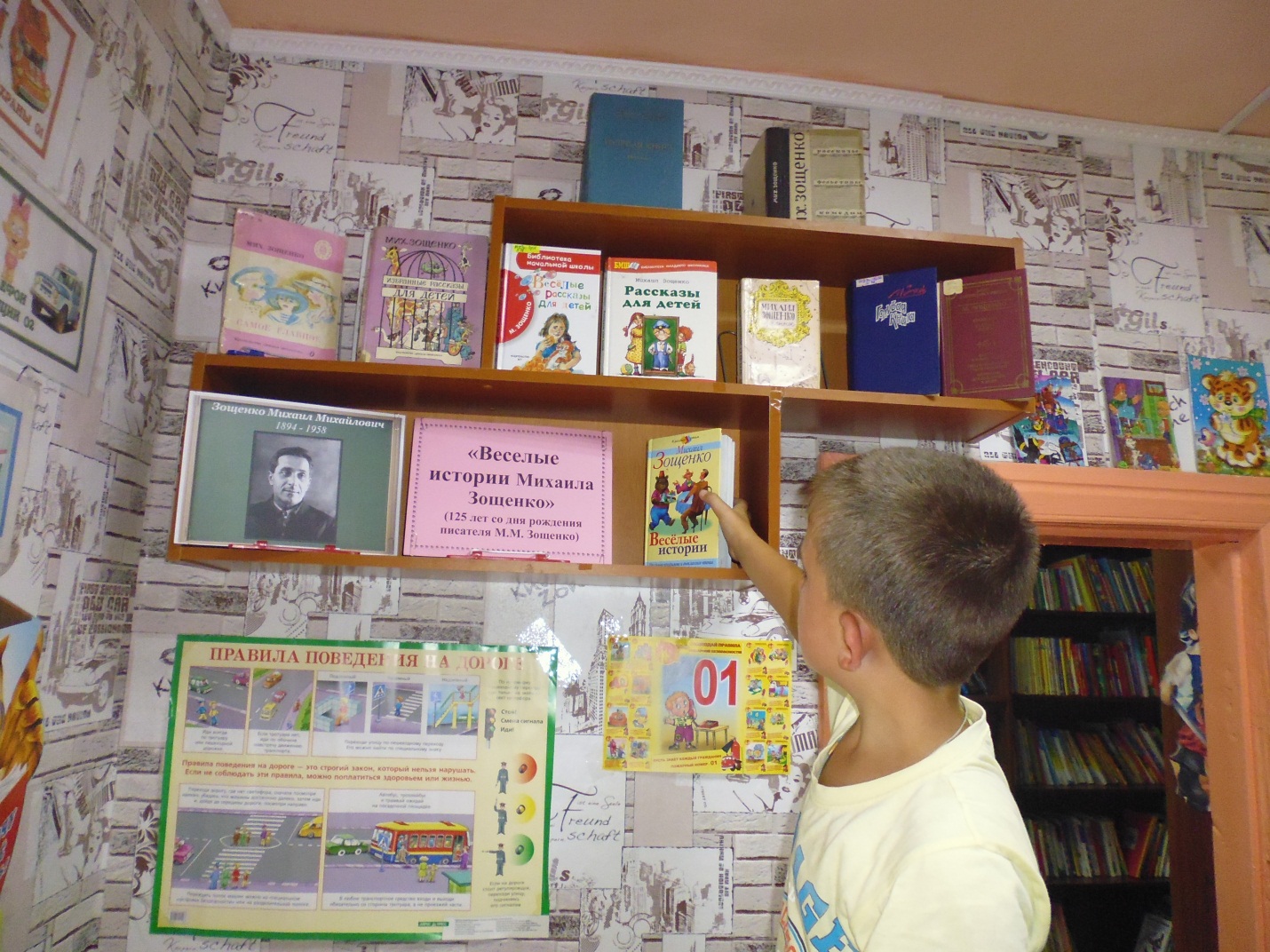 